Les achats de Stéphanie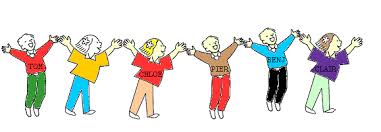 Stéphanie a 50€ dans son porte-monnaie, elle veut s’acheter des vêtements.Quels vêtements Stéphanie peut-elle acheter sans dépenser plus de 50 € ?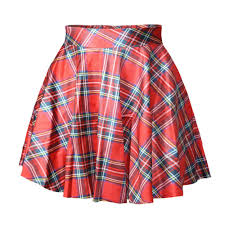 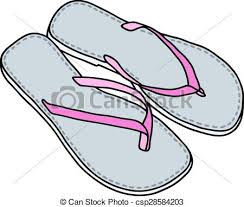 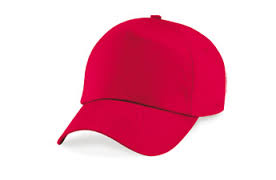 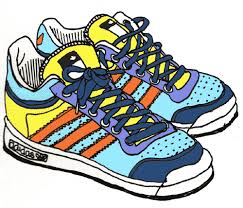 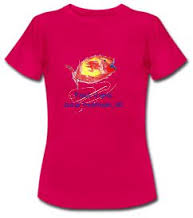 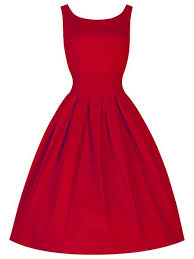 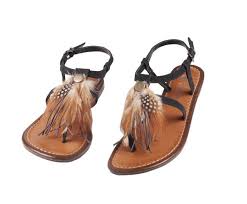 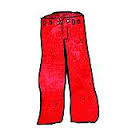 Vêtements achetésPrixCombien lui reste-t-il ?